Приложение № 2Памятка«Алгоритм действий при обнаружении «стеновой рекламы» пронаркотического содержания на зданиях, сооружениях, жилых домах»(памятка разработана для руководителей муниципальных учреждений в сфере ЖКХ, управляющих компаний, руководителей образовательных организаций, руководителей учреждений культуры, Глав сельских администраций)При обнаружении надписи, которая содержит информацию о распространении психоактивного вещества (это может быть сленговое название наркотического средства или психотропного вещества) с указанием номера телефона на зданиях, сооружениях, жилых домах НЕОБХОДИМО:Проинформировать:- ММО МВД России «Сысертский», позвонив в дежурную часть: 8 (34374) 6-83-81.Личный состав правоохранительных органов ориентирован на выявление надписей с рекламой наркотиков и представление данной информации в оперативную службу для принятия мер реагирования, таких как вынесение представлений собственникам зданий, сооружений на удаление настенной рекламы и выявление лиц, их разместивших.- Антинаркотическую комиссию Сысертского городского округа по телефону: 8 (34374) 6-08-04Принять меры по устранению данной надписи.В случае выявления стеновой надписи пронаркотического содержания на здании образовательного учреждения сотрудниками правоохранительных органов или поступления такой информации в правоохранительные органы, в адрес образовательного учреждения направляется предписание о принятии мер по устранению обстоятельств, способствующих совершению преступления (других нарушений закона), об удалении информации о распространении психоактивных веществ.Проинформировать правоохранительные органы о принятых мерах в течение 30 календарных дней с даты получения предписания и антинаркотическую комиссию Сысертского городского округаНеисполнение данного предписания влечёт за собой административную ответственность, предусмотренную ч.1 ст.19.5 Кодекса Российской Федерации об административных правонарушениях.*Информация о распространении психоактивных веществ формально содержит признаки состава преступления, предусмотренного ст. 228, 228.1 Уголовного кодекса Российской Федерации, и административного правонарушения, предусмотренного ст. 6.13 Кодекса Российской Федерации об административных правонарушениях и является рекламой распространения психоактивных веществ.Реестр надписей «стеновой рекламы»Рекламу наркотиков, размещённую на стенах зданий, заборов, иных строений можно рассматривать как один из путей склонения к потреблению психоактивных веществ. Этот вид пропаганды обращён к широкому и неопределённому кругу лиц, зачастую содержит только номер мобильного телефона, ICQ либо ссылку на Интернет-сайт и единственное слово. 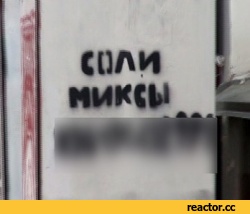 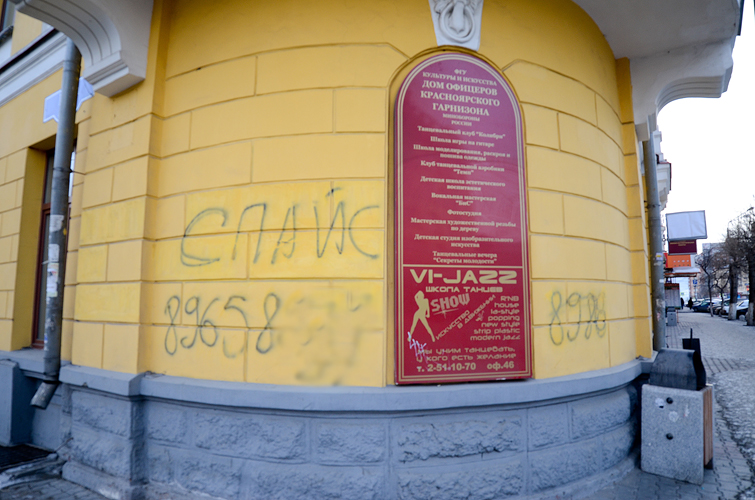 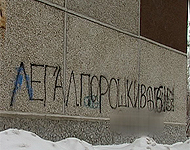 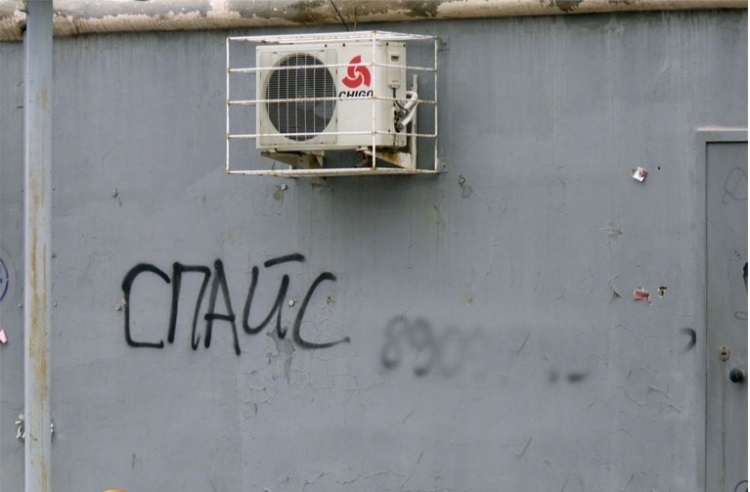 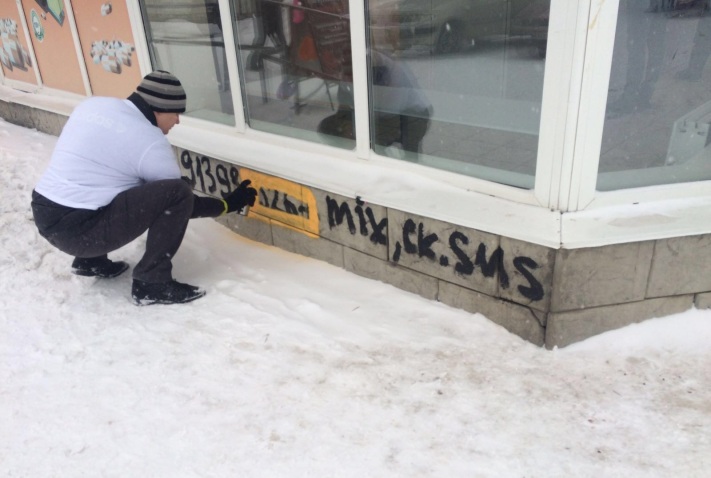 Nп/пВиды надписей «стеновой рекламы» наркотиков, рекламирующих продажу наркотических средств и психотропных веществГруппировки1«Алхим», «Соль», «Айс»вещество синтетического происхождения, включенное или не включенное в Перечень наркотических средств, психотропных веществ и их прекурсоров, подлежащих контролю в РФ, в форме порошка2«Афган», «Афганка», «Авган» «Джараш», «AF», «Staf», «Ляпка»наименования, указываемые в 2009-2010 году на этикетках, веществ синтетического происхождения, включенных или не включенных в Перечень наркотических средств, психотропных веществ и их прекурсоров, подлежащих контролю в РФ, смешанных с органическими веществами3«Белый»наркотическое вещество ЭФЕДРОН, который изготовляется кустарным способом из аптечных лекарств типа эфедрин, солутан и др.4«Бошки»марихуана, приготовленная смесь верхушек с листьями и остатками стебля, цветами или плодами, любых сортов конопли, а также измельченные, просеянные верхушечные части конопли, без центрального стебля, вещество естественного происхождения5«Легал», «Лег-с», «Легал», «Лего», «Лига», «ОПЕРА»вещество синтетического происхождения, не включенное в Перечень наркотических средств, психотропных веществ и их прекурсоров, подлежащих контролю в РФ6«Миксы», «Смеси»вещества синтетического происхождения, включенные или не включенные в Перечень наркотических средств, психотропных веществ и их прекурсоров, подлежащих контролю в РФ, смешанные или не смешанные с неорганическими или органическими веществами (используемыми просто в качестве наполнителей)7«Пробники»любое вещество синтетического или естественного происхождения, включенное или не включенное в Перечень наркотических средств, психотропных веществ и их прекурсоров, подлежащих контролю в РФ, небольшой массой, предлагаемое в целях установления постоянной группы приобретателей, либо в целях введения в заблуждение и совершение в дальнейшем завладением денег без фактической поставки вещества (наиболее распространенная схема обмана)8«План», «Палыч»гашиш - специально приготовленная смесь отделенной смолы, пыльцы растения конопля или смесь, приготовленная путем обработки верхушек растения конопля с разными наполнителями, спрессованные в какую-либо форму9«Порох»порошок эфедрина, медицинский препарат10«Спайс», «Дживиаш», «JWH», «Дживик», «Смок»вещество синтетического происхождения, включенное или не включенное в Перечень наркотических средств, психотропных веществ и их прекурсоров, подлежащих контролю в РФ, являющееся любым производным либо аналогом наркотических средств групп JWH11«Снег», «Кокс», «Кекс», «Крэк», «Спид», «Скорость», «Шустрый», «Фен», «Роп»порошкообразный наркотик, чаще всего кокаин, либо амфетамин12«Тапки», «Колеса», «Круглые»вещество синтетического происхождения, включенное или не включенное в Перечень наркотических средств, психотропных веществ и их прекурсоров, подлежащих контролю в РФ, в форме таблеток13pt24.bizАдрес сайта